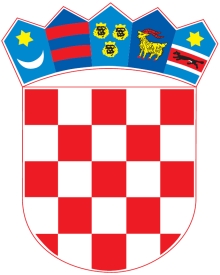           REPUBLIKA HRVATSKASISAČKO MOSLAVAČKA ŽUPANIJA                 GRAD NOVSKA POVJERENSTVO ZA PROVEDBU POSTUPKA DODJELE STIPENDIJAKlasa: 604-02/20-01/42Urbroj: 2176/04-03-20-174Novska, 2. prosinca 2020.Na temelju članka 9. stavka 1. Odluke o stipendiranju  (“Službeni vjesnik”  broj: 39/14, 62/19, 61/20), Povjerenstvo za provedbu postupka dodjele stipendija dana 2. prosinca  2020. godine donosiODLUKUo dodjeli studentskih stipendija za akademsku godinu 2020./2021. Članak 1.Pravo na studentsku stipendiju ostvarili su studenti koji ispunjavaju uvjete iz Odluke o stipendiranju (“Službeni vjesnik”  broj: 39/14, 62/19, 61/20) i koji su prethodno dostavili svoje prijave sa svim potrebnim podacima sukladno Javnom pozivu za dodjelu stipendija studentima i učenicima srednjih škola za akademsku/školsku godinu 2020./2021.Članak 2.Pravo na studentsku stipendiju ostvarili su:Članak 3.Pravo na studentsku stipendiju nisu ostvarili studenti koji ne ispunjavaju kriterije određene Odlukom o stipendiranju (“Službeni vjesnik”  broj: 39/14, 62/19, 61/20) i Javnim pozivom za dodjelu stipendija studentima i učenicima srednjih škola za akademsku/školsku godinu 2020./2021.Članak 4.Po konačnosti ove Odluke s korisnikom stipendije zaključuje se Ugovor o stipendiranju u skladu sa Odlukom o stipendiranju (“Službeni vjesnik”  broj: 39/14, 62/19, 61/20).   Članak 5.Ova Odluka objavljuje se na službenoj internetskoj stranici Grada Novske.Protiv ove Odluke može se podnijeti pismeni prigovor Gradonačelniku Grada Novske u roku od 3 dana od dana objave Odluke na službenoj internetskoj stranici Grada Novske.Gradonačelnik razmatra prigovore  te donosi Odluku koja je konačna.     Članak 6.Ova Odluka stupa na snagu danom donošenja. 						PREDSJEDNICA POVJERENSTVAPREDSJEDNICA POVJERENSTVA                                                                                                     Marija Kušmiš, mag. oec.,v.r.NAPOMENA: ODLUKA OBJAVLJENA DANA 2. PROSINCA  2020. GODINE.ROK ZA PODNOŠENJE PRIGOVORA  DO 7. PROSINCA 2020. GODINE.RBRIME
studentaPREZIME
studentaGOD. STUDIJAFAKULTET1,LANAANIŠIĆ1.VETERINARSKI FAKULTET ZAGREB2,TINANIŠIĆ3. FAKULTET ELEKTRONIKE, RAČUNARSTVA I INFORMACIJSKIH TEHNIOLOGIJA OSIJEK3,IVANABABIĆ1.DIPL.SVEUČILIŠTE U SLAVONSKOM BRODU, ODJEL DRUŠTVENO - HUMANISTIČKIH ZNANOSTI4,MIABABIĆ1.SVEUČILIŠTE U SLAVONSKOM BRODU, ODJEL DRUŠTVENO - HUMANISTIČKIH ZNANOSTI5,NATALIABAKOVIĆ1.FAKULTET STROJARSTVA I BRODOGRADNJE ZAGREB6,ANDREA BEZENŠEK2.SVEUČILIŠTE JURJA DOBRILE U PULI7,LUKABIŠOF2.STROJARSKI FAKULTET U SLAVONSKOM BRODU8,ROBERTOBJELANOVIĆ1.SVEUČILIŠTE U SLAVONSKOM BRODU, ODJEL DRUŠTVENO - HUMANISTIČKIH ZNANOSTI9,MARTINBLAŽEKOVIĆ2.TEHNIČKO VELEUČILIŠTE U ZAGREBU10,PETARBLAŽEVIĆ1.DIPL.SVEUČILIŠTE U SLAVONSKOM BRODU, ODJEL DRUŠTVENO - HUMANISTIČKIH ZNANOSTI11,TEABOČKAJ1.DIPL.RUDARSKO-GEOLOŠKI-NAFTNI FAKULTET, ZAGREB12,JAKOVBOGATIĆ1.EKONOMSKI FAKULTET ZAGREB13,ANDREA BOLJKOVAC1. DIPL.EDUKACIJSKO-REHABILITACIJSKI FAKULTET ZAGREB14,ROBERTBOŽIĆ1.VELEUČILIŠTE U KARLOVCU15,LUKABRADAŠIĆ2.EKONOMSKI FAKULTET U OSIJEKU16,ALENBRKIĆ2.STROJARSKI FAKULTET U SLAVONSKOM BRODU17,MATIJABROZOVIĆ2.STROJARSKI FAKULTET U SLAVONSKOM BRODU18,IVANBRTAN1.DIPL.PRIRODOSLOVNO-MATEMATIČKI FAKUTET, ZAGREB19,LOVRO BRTAN3.AGRONOMSKI FAKULTET, ZAGREB20,NIKOBRTAN1.VELEUČILIŠTE VERN, ZAGREB21,KLARABUKVIĆ1.RUDARSKO-GEOLOŠKI-NAFTNI FAKULTET, ZAGREB22,BRANIMIRBUTKOVIĆ2.DIPL.FAKULTET ELEKTROTEHNIKE, RAČUNARSTVA I INFORMACIJSKIH TEHNOLOGIJA OSIJEK23,PATRIKBUTKOVIĆ1.FAKULTET ELEKTROTEHNIKE, RAČUNARSTVA I INFORMACIJSKIH TEHNOLOGIJA OSIJEK24,TOMISLAVCINK2.VELEUČILIŠTE VERN, ZAGREB25,ANACIPRIJANOVIĆ2.ZDRAVSTVENO VELEUČILIŠTE ZAGREB26,MARKOCRNOJEVIĆ2. DIPL.ŠUMARSKI FAKULTET ZAGREB27,MIAČAVLINA1.FAKULTET KEMIJSKOG INŽENJERSTVA I TEHNOLOGIJE, ZAGREB28,NINAČAVLOVIĆ2.EKONOMSKI FAKULTET U RIJECI29,DOROTEAČEVIZOVIĆ3.ZDRAVSTVENO VELEUČILIŠTE ZAGREB30,PATRIKČORAK1.DIPL.RUDARSKO-GEOLOŠKI-NAFTNI FAKULTET, ZAGREB31,LUCIJAČUDINA3.LIBERTAS MEĐUNARODNO SVEUČILIŠTE ZAGREB32,TINČVORAK3.POSLOVNO VELEUČILIŠTE ZAGREB33,GABRIJELAĆUMURDŽIĆ1.SVEUČILIŠTE U ZADRU34,ANTONIODEBELJAK3.VISOKA ŠKOLA ZA MENADŽMENT I DIZAJN "ASPIRA" SPLIT35,IVANDEBELJAK3.VISOKA ŠKOLA ZA MENADŽMENT I DIZAJN "ASPIRA" SPLIT36,SEBASTIANDEBELJAK1.MUZIČKA AKADEMIJA U ZAGREBU37,MARTINADEDIĆ3.ZDRAVSTVENO VELEUČILIŠTE ZAGREB38,AGATADIVKOVIĆ4.FAKULTET POLITIČKIH ZNANOSTI39,IVANADOLEŽAL2. DIPL.EKONOMSKI FAKULTET U OSIJEKU40,MARGARETADOMAZETOVIĆ2.PRAVNI FAKULTET, ZAGREB41,DOMINIKDOMITROVIĆ4.AKADEMIJA ZA UMJETNOST I KULTURU U OSIJEKU42,ENADOMITROVIĆ2.DIPL.FILOZOFSKI FAKULTET U ZAGREBU43,STEPHANYDOMITROVIĆ1.HRVATSKI STUDIJI, ZAGREB44,TEA DOMITROVIĆ3.SVEUČILIŠTE U ZADRU45,MONIKA DOŠEN2.FAKULTET STROJARSTVA I BRODOGRADNJE ZAGREB46,MATEADOŠLOVIĆ1.RUDARSKO-GEOLOŠKI-NAFTNI FAKULTET, ZAGREB47,LORENADRAGOMANOVIĆ2.MUZIČKA AKADEMIJA U ZAGREBU48,FILIPĐILAS2. DIPL.KINEZIOLOŠKI FAKULTET U SPLITU49,KARLO ĐILAS2.SVEUČILIŠTE U ZADRU50,LEONĐILAS1.SVEUČILIŠTE SJEVER, VARAŽDIN51,MAJA-MARIJAFABIJANIĆ1. DIPL.LIBERTAS MEĐUNARODNO SVEUČILIŠTE ZAGREB52,GABRIJELAFIJAČKO1.SVEUČILIŠTE SJEVER KOPRIVNICA53,TIANAFILIPOVIĆ3.FILOZOFSKI FAKULTET U ZAGREBU54,KARLAFILJAS3.EUROPSKA POSLOVNA ŠKOLA ZAGREB55,ANTONIOFRANIĆ5.EKONOMSKI FAKULTET, ZAGREB56,LUKAGRAČAKOVIĆ2. DIPL.SVEUČILIŠTE U SLAVONSKOM BRODU, TEHNIČKI ODJEL57,IVANAGVOZDIĆ2.SVEUČILIŠTE U RIJECI, ODJEL ZA BIOTEHNOLOGIJU58,TEAHERCEG4.SVEUČILIŠTE U SLAVONSKOM BRODU, ODJEL DRUŠTVENO - HUMANISTIČKIH ZNANOSTI59,HRVOJEHORAČEK1.KINEZIOLOŠKI FAKULTET ZAGREB60,VEDRANAHUKAVEC5.MUZIČKA AKADEMIJA U ZAGREBU61,IVANA HUMLJAN1.PRAVNI FAKULTET SPLIT62,LAURAILIČIĆ2.DIPL.LIBERTAS MEĐUNARODNO SVEUČILIŠTE ZAGREB63,DRAGANILIĆ3.VELEUČILIŠTE U KARLOVCU64,ANITAIVIČIĆ4.EKONOMSKI FAKULTET ZAGREB65,KLARAJAKELJIĆ1.GRAFIČKI FAKULTET ZAGREB66,INESJAKUBEK1.PRIRODOSLOVNO-MATEMATIČKI FAKUTET, ZAGREB67,FILIPJAUK4.FAKULTET STROJARSTVA I BRODOGRADNJE ZAGREB68,LUCIJAJAUK2.PRAVNI FAKULTET, ZAGREB69,HANNA JOLIĆ1.SVEUČILIŠTE U ZADRU70,MICHAELJOSIĆ3.KINEZIOLOŠKI FAKULTET OSIJEK71,ANTONIOJURIĆ2.EKONOMSKI FAKULTET U OSIJEKU72,ŽELJKA JURIĆ1. DIPL.SVEUČILIŠTE U SLAVONSKOM BRODU, ODJEL DRUŠTVENO - HUMANISTIČKIH ZNANOSTI73,ANAMARIAKADLIČEK2.UČITELJSKI FAKULTET U ZAGREBU74,MIHAELAKARAULA1.PRIRODOSLOVNO-MATEMATIČKI FAKUTET, ZAGREB75,MONIKA KARLOVIĆ2.DIPL.FILOZOFSKI FAKULTET U MOSTARU76,LUKAKASUMOVIĆ1. DIPL.TEHNIČKI FAKULTET U RIJECI77,ANTONIOKATUŠIĆ1. FAKULTET STROJARSTVA I BRODOGRADNJE ZAGREB78,LARA KRISTINKATUŠIĆ1. DIPL.FAKULTET AGROBIOTEHNIČKIH ZNANOSTI OSIJEK79,RENEKATUŠIĆ2.AGRONOMSKI FAKULTET ZAGREB80,TAMARAKAURIN2.PRAVNI FAKULTET, ZAGREB81,MATEAKAURINOVIĆ2.FAKULTET ZA ODGOJNE I OBRAZOVNE ZNANOSTI OSIJEK82,MATEJKEĐEMET1.STROJARSKI FAKULTET U SLAVONSKOM BRODU83,NENSIKLASAN4.FAKULTET ZA MENADŽMENT U TURIZMU I UGOSTITELJSTVU, OPATIJA84,IVANKOLAR2.EKONOMSKI FAKULTET U OSIJEKU85,LUKAKOLAR3.FAKULTET STROJARSTVA I BRODOGRADNJE ZAGREB86,LUCIJAKOVAČEVIĆ1.FILOZOFSKI FAKULTET U ZAGREBU 87,MATEOKOVAČEVIĆ2.LIBERTAS MEĐUNARODNO SVEUČILIŠTE ZAGREB88,SEBASTIJANKOVAČEVIĆ1.AKADEMIJA ZA UMJETNOST I KULTURU U OSIJEKU89,FILIPKOVAČIĆ 1.VISOKA POLICIJSKA ŠKOLA U ZAGREBU90,MANUELKOVAČIĆ1.PRIRODOSLOVNO-MATEMATIČKI FAKUTET, ZAGREB91,IVANAKULIŠ2.FAKULTET ELEKTROTEHNIKE I RAČUNARSTVA, ZAGREB92,MONIKA KULIŠ2. DIPL.FAKULTET POLITIČKIH ZNANOSTI93,HANNA KURUZOVIĆ1.PREHRAMBENO-BIOTEHNOLOŠKI FAKULTET, ZAGREB94,GLORIA LIČANIN1.EKONOMSKI FAKULTET U OSIJEKU95,KLARALIČANIN4.UČITELJSKI FAKULTET U ZAGREBU96,IVANALONČAR4.UČITELJSKI FAKULTET U ZAGREBU97,TENALONČAREVIĆ1.DIPL.KATOLIČKI BOGOSLOVNI FAKULTET U ZAGREBU98,ANTELJUBIČIĆ1. DIPL.FAKULTET AGROBIOTEHNIČKIH ZNANOSTI OSIJEK99,MARIJAMARTIĆ2. DIPL.FAKULTET ELEKTROTEHNIKE I RAČUNARSTVA, ZAGREB100,MARKOMARTINOVIĆ1. AKADEMIJA ZA UMJETNOST I KULTURU U OSIJEKU101,PETRA MATEŠKOVIĆ2.RUDARSKO-GEOLOŠKI-NAFTNI FAKULTET, ZAGREB102,HELENAMAŽAR2.SVEUČILIŠTE U ZADRU103,SANDRAMAŽAR5.UČITELJSKI FAKULTET U RIJECI104,JOSIPAMEDVEDOVIĆ1.PRAVNI FAKULTET, ZAGREB105,EMILMIHALIĆ3.FAKULTET ORGANIZACIJE I INFORMATIKE VARAŽDIN106,SANJAMIJOKOVIĆ2. DIPL.FAKULTET HRVATSKIH STUDIJA ZAGREB107,TAMARAMILAŠINOVIĆ4.SVEUČILIŠTE U SLAVONSKOM BRODU, ODJEL DRUŠTVENO - HUMANISTIČKIH ZNANOSTI108,STELLAMOGUŠ3.EKONOMSKI FAKULTET U RIJECI109,MATEJMUSIĆ1.ŠUMARSKI FAKULTET ZAGREB110,ANTONIOPAUNOVIĆ1.FAKULTET ELEKTROTEHNIKE, RAČUNARSTVA I INFORMACIJSKIH TEHNOLOGIJA OSIJEK111,DORIAPAVLENIĆ3. POMORSKI FAKULTET, RIJEKA112,LEOPAVLOVIĆ2.AKADEMIJA ZA UMJETNOST I KULTURU U OSIJEKU113,IVANPELIVANOVIĆ2.FAKULTET POLITIČKIH ZNANOSTI114,IRISPILIPOVIĆ1. DIPL.LIBERTAS MEĐUNARODNO SVEUČILIŠTE ZAGREB115,KARLAPIRC1. DIPL.SVEUČILIŠTE U SLAVONSKOM BRODU, ODJEL DRUŠTVENO - HUMANISTIČKIH ZNANOSTI116,FILIPPOTURICA1.TEHNIČKO VELEUČILIŠTE U ZAGREBU117,BORNAPRANJIĆ1.EKONOMSKI FAKULTET OSIJEK118,MARKOPRANJIĆ1.SVEUČILIŠTE SJEVER, VARAŽDIN119,MANUELAPRITULA4.SVEUČILIŠTE U SLAVONSKOM BRODU, ODJEL DRUŠTVENO - HUMANISTIČKIH ZNANOSTI120,MIAPUCIĆ1.PRAVNI FAKULTET, ZAGREB121,ANDREA PUPILO3.FILOZOFSKI FAKULTET U RIJECI122,SAMANTHARAJKOVIĆ1. DIPL.GEODETSKI FAKULTET ZAGREB123,ELEONORARAMBOUSEK2.PRAVNI FAKULTET, ZAGREB124,LEONARDARAMBOUSEK5.MEDICINSKI FAKULTET U RIJECI125,JOSIPRELIĆ1. DIPL.SVEUČILIŠTE JURJA DOBRILE U PULI126,ANTEROGOŠIĆ2.VELEUČILIŠTE U KARLOVCU127,FILIPSEMENJUK4.FAKULTET STROJARSTVA I BRODOGRADNJE ZAGREB128,HANA SKOKO2.PRAVNI FAKULTET, ZAGREB129,MARIJAN SMETKO2.DIPL.FAKULTET ELEKTROTEHNIKE I RAČUNARSTVA, ZAGREB130,NIKASOGONIĆ1.FAKULTET STROJARSTVA I BRODOGRADNJE ZAGREB131,MARTINASTANČIĆ2.DIPL.LIBERTAS MEĐUNARODNO SVEUČILIŠTE ZAGREB132,VALENTINAŠAGOVAC3.FAKULTET ZDRAVSTVENIH STUDIJA U RIJECI133,TONIŠERIĆ2.ZDRAVSTVENO VELEUČILIŠTE ZAGREB134,IVANŠIMIČIĆ2.DIPL.SVEUČILIŠTE U RIJECI, ODJEL ZA INFORMATIKU135,KARLAŠIMIČIĆ1.EDUKACIJSKO-REHABILITACIJSKI FAKULTET ZAGREB136,KARLO ŠNEPERGER1.AKADEMJA ZA UMJETNOST I KULTURU U OSIJEKU137,MARIJAŠORONDA3.SVEUČILIŠTE U SLAVONSKOM BRODU, ODJEL DRUŠTVENO - HUMANISTIČKIH ZNANOSTI138,NIKOLINAŠORONDA1.GRAFIČKI FAKULTET ZAGREB139,BRUNOŠPOLJARIĆ1.TEHNIČKO VELEUČILIŠTE U ZAGREBU140,LEONARDO ŠTAVALJ-LADIŠIĆ1.TEHNIČKO VELEUČILIŠTE U ZAGREBU141,KARLO ŠTEFANAC1.STROJARSKI FAKULTET U SLAVONSKOM BRODU142,NIKOLŠTIMAC2.TEHNIČKO VELEUČILIŠTE U ZAGREBU143,KARLO TURKOVIĆ3.VELEUČILIŠTE U KARLOVCU144,DAJANATUTIĆ1.PRAVNI FAKULTET U RIJECI145,JASMINVATRAČ1.METALURŠKI FAKULTET U SISKU146,LUCIJAVEBLE1.ARHITEKTONSKI FAKULTET ZAGREB147,IVANVLADUŠIĆ3.SVEUČILIŠTE JURJA DOBRILE U PULI148,SVENVUČIĆ3.KINEZIOLOŠKI FAKULTET ZAGREB149,ANTONIAZOVAK1.EDUKACIJSKO-REHABILITACIJSKI FAKULTET ZAGREB150,LORENAŽUNIĆ2.AKADEMIJA ZA UMJETNOST I KULTURU U OSIJEKURBRIME
studentaPREZIME
studentaGOD. STUDIJAFAKULTET1,BENEDIKTBERIĆ3.GEODETSKI FAKULTET ZAGREBčl. 5. st. 2. al. 1. i 2. Odluke2,KRISTINAKOMLJENOVIĆ2. DIPL.FAKULTET POLITIČKIH ZNANOSTI U ZAGREBUčl. 5. st. 2. al. 1. i 2.  Odluke3,ELAPOPOVIĆnepotpuna prijava4,INESRESANOVIĆ3.RUDARSKO-GEOLOŠKI-NAFTNI FAKULTET, ZAGREBčl. 4. st. 2. Odluke5,IDA SOLOMUN1.MEDICINSKI FAKULTET U RIJECIčl. 5. st. 2. al. 3. Odluke6,ANTONIOSTOJIĆ5.EKONOMSKI FAKULTET ZAGREBčl. 4. st. 2. Odluke7,IVANŠTEVINOVIĆ3.VELEUČILIŠTE U KARLOVCUčl. 5. st. 2. al. 1.i 2. Odluke8,IVAVIDAKOVIĆ1.ZDRAVSTVENO VELEUČILIŠTE ZAGREBizvanredni student9,KARLO ZEKIĆodustao od prijave